Zdalne lekcje – 05.05Ćwiczenia graficzne- „ Karty pracy” str.23.Ćwiczenia w liczeniu – „ Czytam, piszę, liczę” str.82.Poznajemy instrumenty muzyczne.Posłuchaj wiersza: - Przedstawiam wam, drodzy czytelnicy
mojego przyjaciela-dyrygenta.
Kocha się on w nutach i w muzyce
i w instrumentach.

Jest chudy, wysoki jak słonecznik,
co wyrasta nad kwiaty,
ale w ręce ma czarodziejską pałeczkę,
zaklęty patyk.

Na koniuszek tej cienkiej pałeczki
patrzą muzykusy-
lecą nuty, półnuty, ósemeczki
Słuchajcie, kto ma uszy.

Tu na skrzypcach smykami dylu-dylu,
tam-na kontrabasach.
ten gruby -trutututu-dmie na w trąbę otyłą,
krętą jak kiełbasa.

Tamten-łupu-cupu-wali w kotły
po napiętej skórze
ten znów dmucha w puzon złoty
aż oczy przymrużył.

Przedstawiam wam, moi czytelnicy
muzykantów i instrumenty.
Orkiestra wróciła z objazdu z zagranicy
z przyjacielem moim-dyrygentem.- O kim mówił wiersz?- Co robi dyrygent?- Czego używa w swojej pracy?                                                                                                      - Jak  jest zapisana muzyka?- Muzykę zapisujemy za pomocą nut na pięciolinii.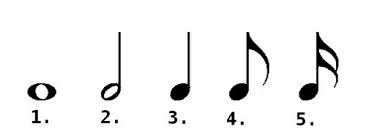 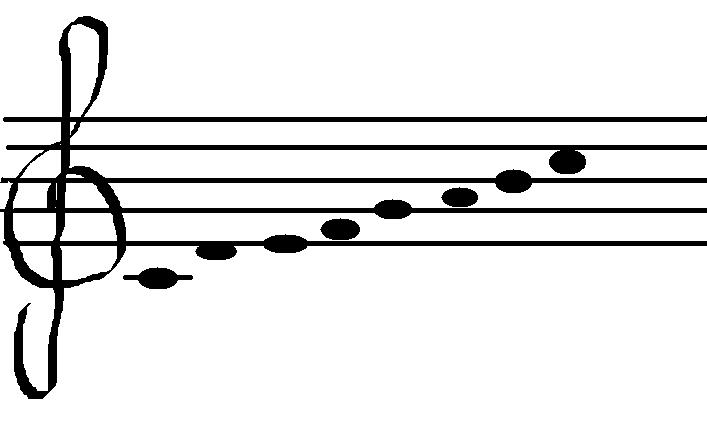 - Dźwięki trwają długo lub krótko , dlatego zapisywane są różnymi nutami.Nazywają się: 1.cała nuta, 2.półnuta, 3. ćwierćnuta, 4. ósemka, 5. szesnastka - Jakie instrumenty grały w orkiestrze z  wiersza?- Jakie dźwięki wydawały?- Posłuchaj głosu niektórych instrumentów muzycznych:https://www.youtube.com/watch?v=g6oQHc6zPcY- Wykonaj zadania na str.26 „ Karty pracy”.4. Wykonanie instrumentu perkusyjnego – grzechotki.- Żeby instrument muzyczny wydał dźwięk, muzyk musi wykonać określone czynności: np. dmucha, uderza, pociera lub szarpie struny, uderza w klawisze.- Podziel  instrumenty na grupy ze względu na sposób wydobywania z nich dźwięku – wykonaj ćwiczenie na str. 25 „ Karty pracy”.- Posłuchaj teraz piosenki „ Wesołe instrumenty” – naśladuj grające w niej instrumenty:https://www.youtube.com/watch?v=cD9ueu5w9EY- Wykonaj z przygotowanych materiałów swój instrument.Sposób wykonania: - Pojemnik napełnij ziarnami fasoli , grochu lub ryżu. Zabezpiecz otwór – jeśli jest to puszka - taśmą lub papierem z przylepcem. Ozdób wzorami z papieru. Jeśli masz kubek od jogurtu ,zawiń w bibułę – pozostawiając dłuższe końce na uchwyt. Zwiąż wstążką lub gumką.- Zagraj na wykonanej grzechotce do wybranej piosenki.